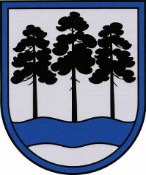 OGRES  NOVADA  PAŠVALDĪBAReģ.Nr.90000024455, Brīvības iela 33, Ogre, Ogres nov., LV-5001tālrunis 65071160, fakss 65071161, e-pasts: ogredome@ogresnovads.lv, www.ogresnovads.lv PAŠVALDĪBAS DOMES SĒDES PROTOKOLA IZRAKSTS11.§Par zemes vienības “Teikas”, Ogresgala pag., Ogres nov.,  zemes lietošanas tiesību izbeigšanu Izskatot Valsts zemes dienesta Rīgas reģionālā nodaļas 2019.gada 19.februāra vēstuli Nr.2-04-R/117 “Par informācijas sniegšanu” (reģ. 2019.gada 19.februārī ar Nr.2-4.1/993) un J. S., personas kods [personas kods], deklarētā adrese [dzīvesvietas adrese] 2019.gada 25.februāra iesniegumu (reģistrēts Ogres novada pašvaldībā 2019.gada 25.februārī ar Nr.2-4.2/1142) par zemes piešķiršanu lietošanā un iesniegumam pievienoto dokumentu, Ogres novada pašvaldības dome konstatēja:Valsts zemes dienesta Rīgas reģionālā nodaļa 2019.gada 19.februāra vēstulē Nr.2-04-R/117 “Par informācijas sniegšanu” sniegusi informāciju, ka ar Ogresgala pagasta zemes komisijas 1996.gada 21.marta lēmumu Nr.3 “Par koplietošanas  zemes piešķiršanu pastāvīgā lietošanā” J. L., A. R., S. J. un J. S. piešķirta zeme Ogresgala pagasta “Teikās” 0,3 ha kopplatībā.  Saskaņā ar Lielrīgas reģionālās nodaļas 2004.gada 26.aprīļa lēmumu Nr.8-6.2/12-25 “Par zemes piešķiršanu īpašumā par samaksu” J. S. piešķirta īpašumā par samaksu ¼ domājamā daļa zemes 0,3 ha platībā Ogres novada, Ogresgala pagasta “Teikās”. J. S. likumā noteiktajā termiņā nav noslēgusi līgumu ar Latvijas Hipotēku un zemes banku par zemes izpirkšanu. Saskaņā ar Valsts zemes dienesta Rīgas reģionālās nodaļas sniegto informāciju S. J. nav lūgusi pieņemt lēmumu par zemes piešķiršanu īpašumā par samaksu. Valsts zemes dienesta Rīgas reģionālā nodaļa 2019.gada 19.februāra vēstulē Nr.2-04-R/117 “Par informācijas sniegšanu” lūgusi izvērtēt norādīto informāciju un atbilstoši likuma “Par zemes reformas pabeigšanu  lauku apvidos” 2.panta astotajai daļai izbeigt zemes lietošanas tiesības J. S. un S. J.; likuma “Par zemes reformas pabeigšanu lauku apvidos” 2.panta astotajā daļā noteikts:  ja līgums par zemes izpirkšanu (pirkšanu) ar valsts akciju sabiedrību “Latvijas Hipotēku un zemes banka “ nav noslēgts līdz 2011.gada 30.decembrim, lēmums par tiesībām izpirkt zemi un lēmums par zemes piešķiršanu īpašumā par samaksu zaudē spēku un turpmākā zemes atsavināšana notiek Publiskas personas mantas atsavināšanas likumā noteiktajā kārtībā;Valsts un pašvaldību īpašuma privatizācijas un privatizācijas sertifikātu izmantošanas pabeigšanas likuma 25.panta otrajā daļā noteikts, ka persona, kurai zemes pastāvīgās lietošanas tiesības izbeidzas šā panta pirmajā daļā minētajos gadījumos vai kurai zemes pastāvīgās lietošanas tiesības izbeigušās saskaņā ar likumu “Par zemes reformas pabeigšanu lauku apvidos”, iegūst zemes nomas pirmtiesības uz tās lietošanā bijušo zemi. Zemes nomas līgumu slēdz uz laiku, kas nav mazāks par 10 gadiem, ja vien nomnieks nevēlas noslēgt zemes nomas līgumu uz īsāku termiņu;Valsts un pašvaldību īpašuma privatizācijas un privatizācijas sertifikātu izmantošanas pabeigšanas likuma 25.panta ceturtajā daļā noteikts, ka par zemi, kas nepieciešama zemes lietotājam viņam piederošo ēku (būvju) uzturēšanai, tai skaitā par zemi, kas ierakstīta zemesgrāmatā uz valsts vārda akciju sabiedrības “Latvijas Hipotēku un zemes banka” personā, noslēdzams zemes nomas līgums un ēku (būvju) īpašnieks to turpmāk var atsavināt Publiskas personas manta atsavināšanas likumā noteiktajā kārtībā, bet tā nav atsavināma vai iznomājama citai personai; likuma “Par valsts un pašvaldību zemes īpašuma tiesībām un to nostiprināšanu zemesgrāmatās” 3.panta piektās daļas 1.apakšpunkts nosaka, ka zemes reformas laikā pašvaldībām piekrīt un uz attiecīgās pašvaldības vārda zemesgrāmatā ierakstāma apbūvēta lauku apvidu zeme, par kuru atbilstoši Valsts un pašvaldību īpašuma privatizācijas un privatizācijas sertifikātu izmantošanas pabeigšanas likuma 25.panta ceturtajai daļai noslēdzami zemes nomas līgumi.   Ņemot vērā minēto un pamatojoties uz Valsts un pašvaldību īpašuma privatizācijas un privatizācijas sertifikātu izmantošanas pabeigšanas likuma 26.panta otro un ceturto daļu, likuma “Par valsts un pašvaldību zemes īpašuma tiesībām un to nostiprināšanu zemesgrāmatās” 3.panta piektās daļas 1.apakšpunktu, likuma “Par zemes reformas pabeigšanu  lauku apvidos” 2.panta astoto daļu, balsojot: PAR – 13 balsis (E.Helmanis, G.Sīviņš, S. Kirhnere, M.Siliņš, Dz.Žindiga, Dz.Mozule, D.Širovs, A.Mangulis, J.Laptevs, M.Leja, J.Iklāvs, J.Latišs, E.Bartkevičs), PRET – nav, ATTURAS – nav,Ogres novada pašvaldības dome NOLEMJ:Noteikt, ka J. S. un S. J. izbeigušās zemes vienības “Teikas”, Ogresgala pag., Ogres nov., (kadastra apzīmējums 7480 004 0539) 0,3 ha platībā zemes lietošanas tiesības 2011.gada 31.decembrī (saskaņā ar pielikumu).  Noteikt, ka zemes vienības “Teikas”, Ogresgala pag., Ogres nov., (kadastra apzīmējums 7480 004 0539) 0,3 ha  ½ domātā daļa piekrīt Ogres novada pašvaldībai un ierakstāma zemesgrāmatā uz Ogres novada pašvaldības vārda.   Uzdot Ogres novada pašvaldības centrālās administrācijas “Ogres novada pašvaldība” Ogresgala pagasta pārvaldes vadītājai pēc lēmuma spēkā stāšanās viena mēneša laikā  organizēt zemes nomas līguma noslēgšanu ar J. S. un S. J. atbilstoši  Ministru kabineta 2005.gada 30.augusta noteikumiem Nr.644 “Noteikumi par neizpirktās lauku apvidus zemes nomas līguma noslēgšanas un nomas maksas aprēķināšanas kārtību”. Uzdot  Ogres novada pašvaldības centrālās administrācijas “Ogres novada pašvaldība” Kancelejai viena mēneša laikā pēc lēmuma spēkā stāšanās nosūtīt pieņemto lēmumu  Valsts zemes dienesta Rīgas reģionālajai nodaļai, J. S. un S. J.   Kontroli par lēmuma izpildi uzdot pašvaldības izpilddirektora vietniecei Danai Bārbalei.(Sēdes vadītāja,domes priekšsēdētāja E.Helmaņa paraksts)Ogrē, Brīvības ielā 33                 Nr.42019.gada 21.martā